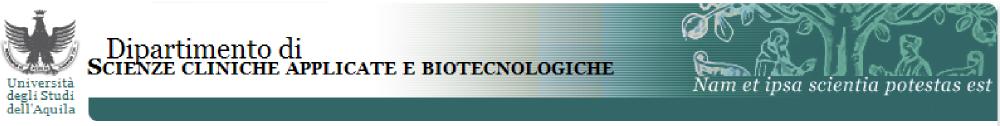 SESSIONE ESTIVA A.A. 2018-2019 
Venerdì 19 LUGLIO 2019SEDUTA DI DISCUSSIONE 
AULA C3.4SESSIONE ESTIVA A.A. 2018-2019 
Venerdì 19 LUGLIO 2019SEDUTA DI DISCUSSIONE 
AULA C 3.5SESSIONE ESTIVA A.A. 2018-2019 
Venerdì 19 LUGLIO 2019SEDUTA DI DISCUSSIONE 
AULA C 3.4SESSIONE ESTIVA A.A. 2018-2019              Venerdì 19 LUGLIO 2019SEDUTA DI DISCUSSIONE AULA C 3.5IV COMMISSIONE	Responsabile:  Delle Monache SimonaMembri: Silva Piero, Vinciguerra Maria Giulia, Di Giminiani RiccardoSupplenti: Cacchio angelo, Carnicelli VeronicaSESSIONE ESTIVA A.A. 2018-2019Sabato 20 APRILE 2019PROCLAMAZIONE (AULA MAGNA A 0.6- BLOCCO 0)
Commissione: Maria Giulia Vinciguerra (Pres), Francesco Masedu (vice Pres)Membri: Simona Delle Monache, Antonio Di Giulio, Di Giminiani RiccardoSupplenti: Veronica Carnicelli, De Angelis Marco, Scatigna Maria, Circi Elena, Giovannelli Aldo, Bonasia Giancarlo, D’Angelo Emanuele, Cacchio Angelo, Bizzarri Francesco, Circi Elena, D’Angelo Emanuele.I COMMISSIONEResponsabile: MARIA GIULIA VINCIGUERRAMembri:, Francesco Masedu, D’Angelo Emanuele, Delle Monache SimonaSupplenti: Antonella Vetuschi, Roberto IorioII COMMISSIONEII COMMISSIONEII COMMISSIONEII COMMISSIONEII COMMISSIONEII COMMISSIONEResponsabile:  DI GIULIO ANTONIOResponsabile:  DI GIULIO ANTONIOResponsabile:  DI GIULIO ANTONIOResponsabile:  DI GIULIO ANTONIOResponsabile:  DI GIULIO ANTONIOResponsabile:  DI GIULIO ANTONIOMembri: SCATIGNA MARIA, GIOVANNELLI ALDO, CARNICELLI VERONICAMembri: SCATIGNA MARIA, GIOVANNELLI ALDO, CARNICELLI VERONICAMembri: SCATIGNA MARIA, GIOVANNELLI ALDO, CARNICELLI VERONICAMembri: SCATIGNA MARIA, GIOVANNELLI ALDO, CARNICELLI VERONICAMembri: SCATIGNA MARIA, GIOVANNELLI ALDO, CARNICELLI VERONICAMembri: SCATIGNA MARIA, GIOVANNELLI ALDO, CARNICELLI VERONICAMembri: SCATIGNA MARIA, GIOVANNELLI ALDO, CARNICELLI VERONICAMembri: SCATIGNA MARIA, GIOVANNELLI ALDO, CARNICELLI VERONICAMembri: SCATIGNA MARIA, GIOVANNELLI ALDO, CARNICELLI VERONICAMembri: SCATIGNA MARIA, GIOVANNELLI ALDO, CARNICELLI VERONICAMembri: SCATIGNA MARIA, GIOVANNELLI ALDO, CARNICELLI VERONICAMembri: SCATIGNA MARIA, GIOVANNELLI ALDO, CARNICELLI VERONICAMembri: SCATIGNA MARIA, GIOVANNELLI ALDO, CARNICELLI VERONICASupplenti: BIZZARRI FRANCESCO, D’ANGELO EMANUELESupplenti: BIZZARRI FRANCESCO, D’ANGELO EMANUELESupplenti: BIZZARRI FRANCESCO, D’ANGELO EMANUELESupplenti: BIZZARRI FRANCESCO, D’ANGELO EMANUELESupplenti: BIZZARRI FRANCESCO, D’ANGELO EMANUELESupplenti: BIZZARRI FRANCESCO, D’ANGELO EMANUELESupplenti: BIZZARRI FRANCESCO, D’ANGELO EMANUELESupplenti: BIZZARRI FRANCESCO, D’ANGELO EMANUELESupplenti: BIZZARRI FRANCESCO, D’ANGELO EMANUELESupplenti: BIZZARRI FRANCESCO, D’ANGELO EMANUELE9.30 -11.209.30 -11.20Relatore/CorrelatoreRelatore/CorrelatoreRelatore/CorrelatoreRelatore/CorrelatoreRelatore/CorrelatoreE3ME3MANTONACCIANTONACCIGAETANOGAETANOGAETANO247589247589SCATIGNA MARIASCATIGNA MARIASCATIGNA MARIASCATIGNA MARIASCATIGNA MARIAE3ME3MCIUFFETELLICIUFFETELLIMICHELAMICHELAMICHELA238039238039CARNICELLI VERONICACARNICELLI VERONICACARNICELLI VERONICACARNICELLI VERONICACARNICELLI VERONICAE3ME3MPUGLIELLIPUGLIELLIANTONIOANTONIOANTONIO237466237466DI GIMINIANI RICCARDODI GIMINIANI RICCARDODI GIMINIANI RICCARDODI GIMINIANI RICCARDODI GIMINIANI RICCARDOE3ME3MDI GIACINTODI GIACINTOCRISTIANOCRISTIANOCRISTIANO228263228263GIOVANNELLI ALDOGIOVANNELLI ALDOGIOVANNELLI ALDOGIOVANNELLI ALDOGIOVANNELLI ALDOE3ME3MERCOLINOERCOLINOMANUELMANUELMANUEL242979242979DI GIULIO ANTONIODI GIULIO ANTONIODI GIULIO ANTONIODI GIULIO ANTONIODI GIULIO ANTONIOE3ME3MTABACCOTABACCOPIERMAUROPIERMAUROPIERMAURO242691242691DE ANGELIS MARCODE ANGELIS MARCODE ANGELIS MARCODE ANGELIS MARCODE ANGELIS MARCOE3ME3MTESTITESTIDAVIDDAVIDDAVID221415221415DI GIULIO ANTONIODI GIULIO ANTONIODI GIULIO ANTONIODI GIULIO ANTONIODI GIULIO ANTONIO11.30-13.1511.30-13.15Relatore/CorrelatoreRelatore/CorrelatoreRelatore/CorrelatoreRelatore/CorrelatoreRelatore/CorrelatoreE3ME3MGUADAGNOLIGUADAGNOLIMARCOMARCOMARCO228599228599SCATIGNA MARIASCATIGNA MARIASCATIGNA MARIASCATIGNA MARIASCATIGNA MARIAE3ME3MMURRIMURRIBARBARABARBARABARBARA223163223163GIOVANNELLI  ALDOGIOVANNELLI  ALDOGIOVANNELLI  ALDOGIOVANNELLI  ALDOGIOVANNELLI  ALDOE3ME3MPETRALIAPETRALIASALVATORE ANDREASALVATORE ANDREASALVATORE ANDREA242787242787D'ANGELO EMANUELE/VINCIGUERRA MARIA GIULIAD'ANGELO EMANUELE/VINCIGUERRA MARIA GIULIAD'ANGELO EMANUELE/VINCIGUERRA MARIA GIULIAD'ANGELO EMANUELE/VINCIGUERRA MARIA GIULIAD'ANGELO EMANUELE/VINCIGUERRA MARIA GIULIAE3ME3MGIROLAMOGIROLAMOMARTINOMARTINOMARTINO225850225850BONASIA GIANCARLOBONASIA GIANCARLOBONASIA GIANCARLOBONASIA GIANCARLOBONASIA GIANCARLOE3ME3MROMANELLOROMANELLOAGOSTINOAGOSTINOAGOSTINO237674237674DI GIULIO ANTONIODI GIULIO ANTONIODI GIULIO ANTONIODI GIULIO ANTONIODI GIULIO ANTONIOE3ME3MSEBASTIANOSEBASTIANOLORENZOLORENZOLORENZO243133243133VINCIGUERRA MARIA GIULIAVINCIGUERRA MARIA GIULIAVINCIGUERRA MARIA GIULIAVINCIGUERRA MARIA GIULIAVINCIGUERRA MARIA GIULIAIII COMMISSIONEIII COMMISSIONEIII COMMISSIONEIII COMMISSIONEIII COMMISSIONEResponsabile:  Masedu FrancescoResponsabile:  Masedu FrancescoResponsabile:  Masedu FrancescoResponsabile:  Masedu FrancescoResponsabile:  Masedu FrancescoMembri: Roberto Iorio, Bizzarri Francesco, Circi ElenaMembri: Roberto Iorio, Bizzarri Francesco, Circi ElenaMembri: Roberto Iorio, Bizzarri Francesco, Circi ElenaMembri: Roberto Iorio, Bizzarri Francesco, Circi ElenaMembri: Roberto Iorio, Bizzarri Francesco, Circi ElenaSupplenti: Di Giulio Antonio, Giovannelli AldoSupplenti: Di Giulio Antonio, Giovannelli AldoSupplenti: Di Giulio Antonio, Giovannelli AldoSupplenti: Di Giulio Antonio, Giovannelli AldoSupplenti: Di Giulio Antonio, Giovannelli Aldo 14.00 -15.30Relatore/CorrelatoreRelatore/CorrelatoreE3MBALIVADANIELE242684VINCIGUERRA MARIA GIULIA/ FRIGIONI ABRAMOVINCIGUERRA MARIA GIULIA/ FRIGIONI ABRAMO E3M         COLANGELI       PIERA    247238BIZZARRI FRANCESCOBIZZARRI FRANCESCOE3MREGINALDIILARIA228910VINCIGUERRA MARIA GIULIAVINCIGUERRA MARIA GIULIAESMZOILASTEFANO149882VINCIGUERRA MARIA GIULIAVINCIGUERRA MARIA GIULIAE3MDE ANGELISANDREA247377DI GIMINIANI RICCARDODI GIMINIANI RICCARDOE3MPIROZZIRICCARDO247175DI GIMINIANI RICCARDODI GIMINIANI RICCARDO15:45-17:00Relatore/CorrelatoreE4PBAFILEMATTIA255382BIZZARRI FRANCESCOE4APELLEGRINOEUGENIO253394BIZZARRI FRANCESCOE4PDI PANCRAZIOANDREA255419CIRCI ELENAE4PPRANDINAERIKA254151BIZZARRI FRANCESCO15:00-16:00Relatore/CorrelatoreE4PSANTOMAGGIOFEDERICO255440CACCHIO ANGELOE4PCALZONEILARIA254219Di GIMINIANI Riccardo/ GIOVANNELLI  ALDO/ MAZZA MONICA E4PTAVANIFABIO253744SILVA PIEROE4ADI FILIPPOANDREA254161VINCIGUERRA MARIA GIULIA          16.15-17:30Relatore/CorrelatoreE4AGRELLACARMINE251167VINCIGUERRA MARIA GIULIA/MAZZAUFO CLAUDIOE4PGASBARROFRANCESCO253820VINCIGUERRA  MARIA GIULIAE4APILÒ’SAMUELE253840VINCIGUERRA MARIA GIULIA/ RUSSO LUCAE4PBRANDIGERARDO254284DI GIMINIANI  RICCARDO E4PROMICEADRIANO251564DI GIMINIANI RICCARDO8:30 -10.00E4ABONAVOGLIAVITO252816VINCIGUERRA MARIA GIULIA/D’ANGELO EMANUELEE4PBRANCAZIGIULIA257203VINCIGUERRA MARIA GIULIA/ D’ANGELO EMANUELEE4PCELLUCCIMARTINA254214VINCIGUERRA MARIA GIULIA/D’ANGELO EMANUELEE4PCONTRAFATTOGAETANO254221VINCIGUERRA MARIA GIULIA/D’ANGELO EMANUELEE4PD'AMAROFRANCESCA254441VINCIGUERRA MARIA GIULIA/D’ANGELO EMANUELEE4PDI GIOVANNIJESSICA255432VINCIGUERRA MARIA GIULIA/ D’ANGELO EMANUELEE4PLA CAVALUIGI254215VINCIGUERRA MARIA GIULIA/ D’ANGELO EMANUELEE4PSPEZIALIFRANCESCA254218VINCIGUERRA MARIA GIULIA/D’ANGELO EMANUELEE4PMAURIZIOGIULIA255034VINCIGUERRA MARIA GIULIA/ D’ANGELO EMANUELEE4PPARENTEMATTEO255361VINCIGUERRA MARIA GIULIA/D’ANGELO EMANUELEE4PPELUSOGIANMARCO254495VINCIGUERRA MARIA GIULIA/ D’ANGELO EMANUELEE4PPISCIOTTAROBERTA254382VINCIGUERRA MARIA GIULIA/D’ANGELO EMANUELEE4ADE MARCOFABRIZIO254387DE ANGELIS MARCOE4PBIZZARRILEONARDO254634VINCIGUERRA MARIA GIULIA/GENNARO DANIELA10:15 -11:00E3MANTONACCIGAETANO247589SCATIGNA MARIAE3MCIUFFETELLIMICHELA238039CARNICELLI VERONICAE3MPUGLIELLIANTONIO237466DI GIMINIANI RICCARDOE3MDI GIACINTOCRISTIANO228263GIOVANNELLI ALDOE3MERCOLINOMANUEL242979DI GIULIO ANTONIOE3MTABACCOPIERMAURO242691DE ANGELIS MARCOE3MTESTIDAVID221415DI GIULIO ANTONIOE3MGUADAGNOLIMARCO228599SCATIGNA MARIAE3MMURRIBARBARA223163GIOVANNELLI  ALDOE3MPETRALIASALVATORE ANDREA242787D'ANGELO EMANUELE/VINCIGUERRA MARIA GIULIAE3MGIROLAMOMARTINO225850BONASIA GIANCARLOE3MROMANELLOAGOSTINO237674DI GIULIO ANTONIOE3MSEBASTIANOLORENZO243133VINCIGUERRA MARIA GIULIA11:15 -11:50E3MBALIVADANIELE242684VINCIGUERRA MARIA GIULIA/ FRIGIONI ABRAMO E3M         COLANGELI       PIERA    247238BIZZARRI FRANCESCOE3MREGINALDIILARIA228910VINCIGUERRA MARIA GIULIAESMZOILASTEFANO149882VINCIGUERRA MARIA GIULIAE3MDE ANGELISANDREA247377DI GIMINIANI RICCARDOE3MPIROZZIRICCARDO247175DI GIMINIANI RICCARDOE4PBAFILEMATTIA255382BIZZARRI FRANCESCOE4APELLEGRINOEUGENIO253394BIZZARRI FRANCESCOE4PDI PANCRAZIOANDREA255419CIRCI ELENAE4PPRANDINAERIKA254151BIZZARRI FRANCESCO12:00 -12:40E4PSANTOMAGGIOFEDERICO255440CACCHIO ANGELOE4PCALZONEILARIA254219Di GIMINIANI Riccardo/ GIOVANNELLI  ALDO/ MAZZA MONICA E4PTAVANIFABIO253744SILVA PIEROE4ADI FILIPPOANDREA254161VINCIGUERRA MARIA GIULIAE4AGRELLACARMINE251167VINCIGUERRA MARIA GIULIA/MAZZAUFO CLAUDIOE4PGASBARROFRANCESCO253820VINCIGUERRA  MARIA GIULIAE4APILÒ’SAMUELE253840VINCIGUERRA MARIA GIULIA/ RUSSO LUCAE4PBRANDIGERARDO254284DI GIMINIANI  RICCARDO E4PROMICEADRIANO251564DI GIMINIANI RICCARDO